16/MHS01/037GEOLOGYCSC201 ASSIGNMENT 4ALIYU AISHA ADAMU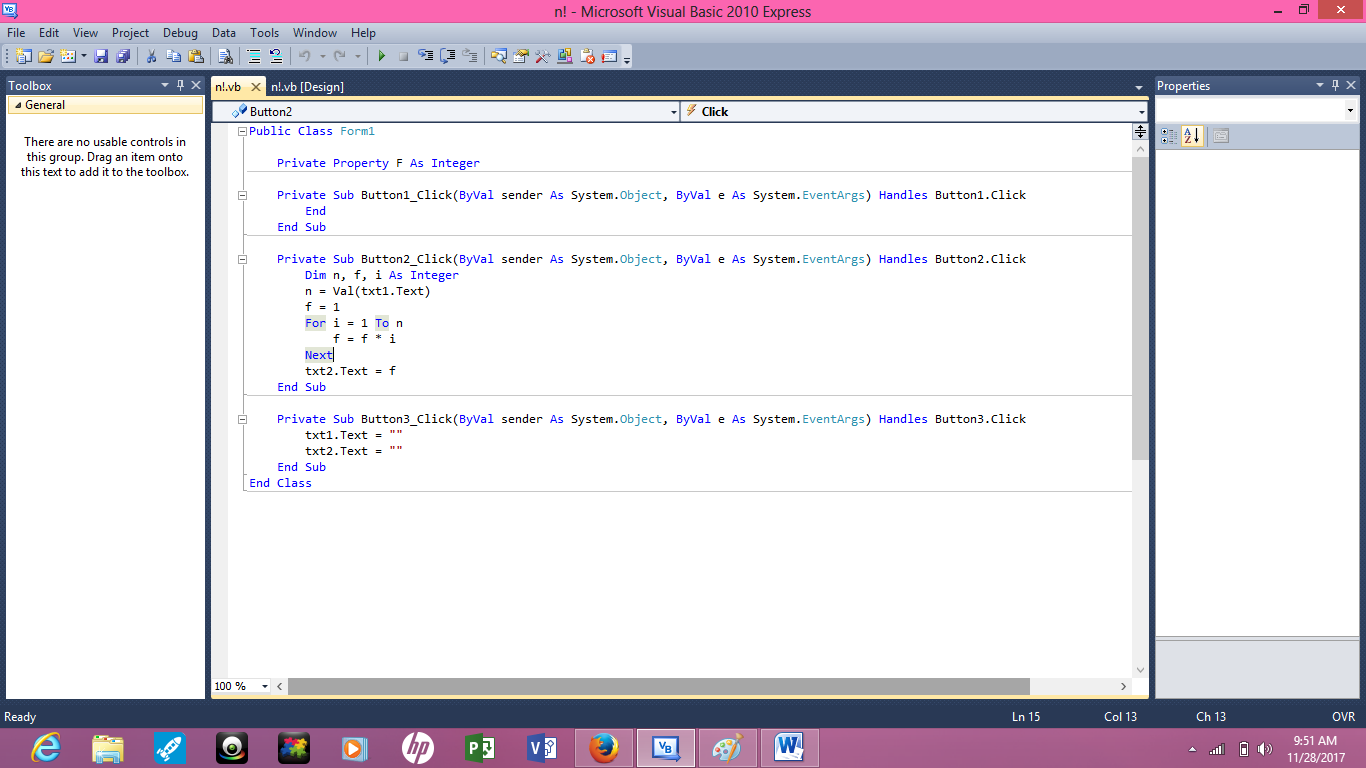 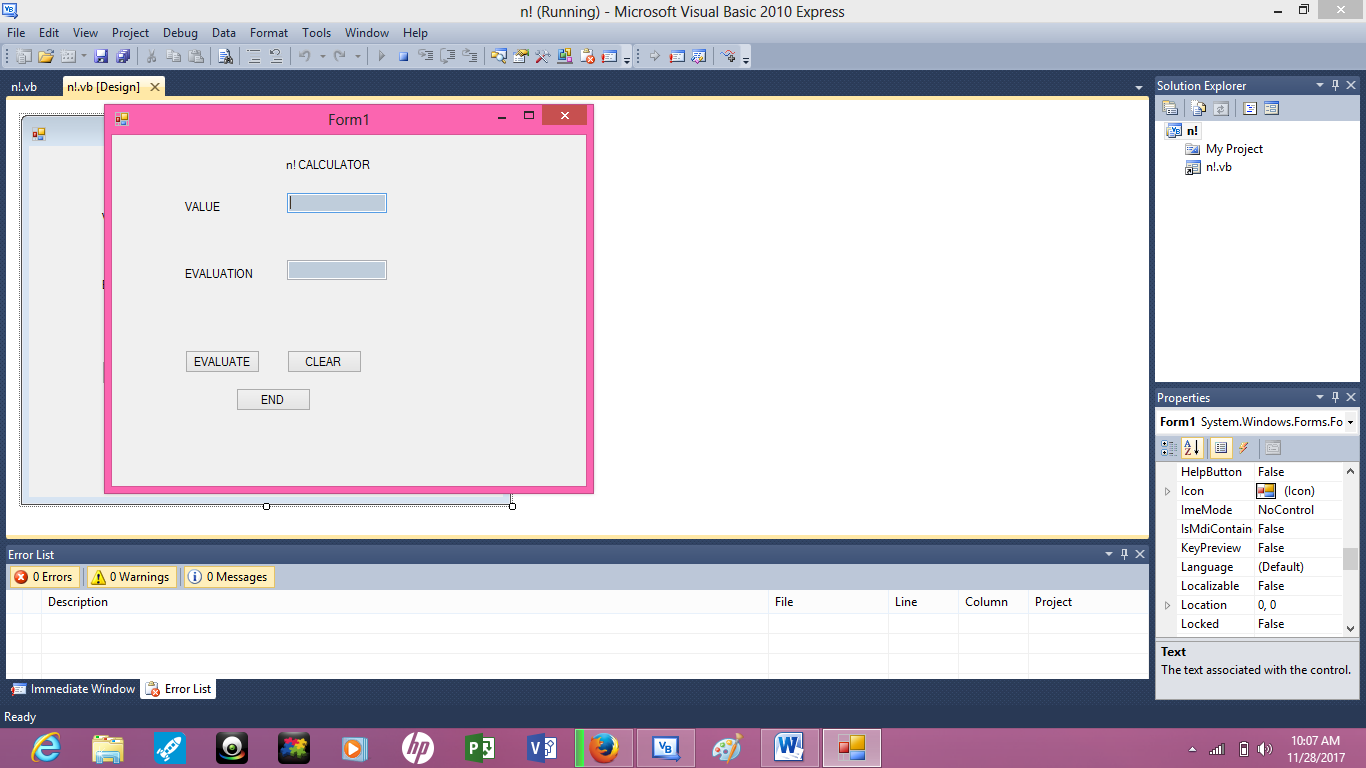 